  		   PITTSBURGH ELITE OFFICIATING CAMPS  		     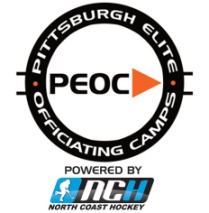 2015 VETERAN DEVELOPMENT CAMP MAY 15 – 17  .  CENTER ICE ARENA – DELMONT, PAOFFICIAL GAME SCHEDULE** STAFF COPY **TEAM ORANGESaturday, May 16		    GAME 1							                    GAME 2		5/16/15	                                     9:20 AM		                         5/16/15	                                                10:40 AM	Sunday, May 17		    GAME 13								        GAME 145/17/15		                      10:20 AM		          	          5/17/15                                                  11:40 AM 1st Half2nd Half1st Half2nd HalfRefereeAndolinaCampbellRefereeButalaDe LeonRefereeBojarskiDavisRefereeCampalongFedorLinesmanButalaDe LeonLinesmanBojarskiDavisLinesmanCampalongFedorLinesmanAndolinaCampbellSupervisorWeaverRingroseSupervisorWeaverRingroseVideoGaydoshGaydoshVideoGaydoshGaydosh1st Half2nd Half1st Half2nd HalfRefereeAndolinaBojarskiRefereeCampbellDavisRefereeButalaCampalongRefereeDe LeonFedorLinesmanCampbellDavisLinesmanAndolinaBojarskiLinesmanDe LeonFedorLinesmanButalaCampalongSupervisorBastoneRingroseSupervisorTregoRingroseVideoTregoTregoVideoBastoneBastone